Stagione Sportiva 2022/2023Comunicato Ufficiale N° 79 (Coppe) del 11/11/2022SOMMARIOSOMMARIO	1COMUNICAZIONI DELLA F.I.G.C.	1COMUNICAZIONI DELLA L.N.D.	1COMUNICAZIONI DEL COMITATO REGIONALE	1Modifiche al programma gare del 16/11/202	1NOTIZIE SU ATTIVITÀ AGONISTICA	2COMUNICAZIONI DELLA F.I.G.C.COMUNICAZIONI DELLA L.N.D.COMUNICAZIONI DEL COMITATO REGIONALECOPPA ITALIA DILETTANTI PROMOZIONEA completamento di quanto pubblicato nei CC.UU. n. 73 e n. 75 si comunica che l’ottava società qualificata ai quarti di finale è la VIGOR CASTELFIDARDO-OIl calendario pubblicato nei suddetti CC.UU viene completato come segue:Gare di andata – mercoledì 16.11.2022 orario ufficiale (ore 14,30)Q2) 	ATLETICO MONDOLFOMAROTTA – VIGOR CASTELFIDARDO-OGare di ritorno – mercoledì 30.11.2022 orario ufficiale (ore 14,30)Q2) 	VIGOR CASTELFIDARDO-O – ATLETICO MONDOLFOMAROTTAModifiche al programma gare del 16/11/202COPPA ITALIA ECCELLENZALa gara ATLETICO AZZURRA COLLI/VALDICHIENTI PONTE avrà inizio alle ore 17,30La gara JESI/LMV URBINO CALCIO avrà inizio alle ore 19,00.COPPA ITALIA PROMOZIONECausa indisponibilità campo la gara CAGLIESE CALCIO/GABICCE GRADARA viene disputata sul campo sportivo comunale di Cantiano, Str. per ChiasernaLa gara POTENZA PICENA/CIVITANOVESE CALCIO avrà inizio alle ore 20,30.La gara MONTURANO CALCIO/ATLETICO CENTOBUCHI viene disputata sul campo sportivo comunale di Monte Urano, via Olimpiadi, con inizio alle ore 20,00,NOTIZIE SU ATTIVITÀ AGONISTICACOPPA ITALIA PROMOZIONERISULTATIRISULTATI UFFICIALI GARE DEL 09/11/2022Si trascrivono qui di seguito i risultati ufficiali delle gare disputateGIUDICE SPORTIVOIl Giudice Sportivo Avv. Agnese Lazzaretti, con l'assistenza del segretario Angelo Castellana, nella seduta del 11/11/2022, ha adottato le decisioni che di seguito integralmente si riportano:GARE DEL 9/11/2022 PROVVEDIMENTI DISCIPLINARI In base alle risultanze degli atti ufficiali sono state deliberate le seguenti sanzioni disciplinari. CALCIATORI NON ESPULSI III AMMONIZIONE DIFFIDA I AMMONIZIONE DIFFIDA COPPA MARCHE PRIMA CATEGORIARISULTATIRISULTATI UFFICIALI GARE DEL 09/11/2022Si trascrivono qui di seguito i risultati ufficiali delle gare disputateGIUDICE SPORTIVOIl Giudice Sportivo Avv. Agnese Lazzaretti, con l'assistenza del segretario Angelo Castellana, nella seduta del 11/11/2022, ha adottato le decisioni che di seguito integralmente si riportano:GARE DEL 9/11/2022 DECISIONI DEL GIUDICE SPORTIVO Gara del 9/11/2022 REAL ALTOFOGLIA - LAURENTINA 
Rilevato dal referto arbitrale che la gara in oggetto non è stata effettuata per la mancata presentazione in campo della Società Laurentina, visti gli artt. 10 c. 1 e 4 CGS e 53 c. 2 e 7 NOIF, Si decide di: - sanzionare la Società Laurentina con la punizione sportiva della perdita della gara con il risultato di Real Altofoglia 3 - Laurentina 0 GARE DEL 8/11/2022 PROVVEDIMENTI DISCIPLINARI In base alle risultanze degli atti ufficiali sono state deliberate le seguenti sanzioni disciplinari. CALCIATORI NON ESPULSI I AMMONIZIONE DIFFIDA GARE DEL 9/11/2022 PROVVEDIMENTI DISCIPLINARI In base alle risultanze degli atti ufficiali sono state deliberate le seguenti sanzioni disciplinari. SOCIETA' PERDITA DELLA GARA: LAURENTINA 
vedi delibera CALCIATORI NON ESPULSI SQUALIFICA PER UNA GARA EFFETTIVA PER RECIDIVITA' IN AMMONIZIONE (II INFR) I AMMONIZIONE DIFFIDA 		IL SEGRETARIO				IL GIUDICE SPORTIVO	     F.to Angelo Castellana				F.to Agnese LazzarettiPROGRAMMA GAREPROSSIMO TURNOCOPPA ITALIA ECCELLENZAGIRONE SF - 1 GiornataCOPPA ITALIA PROMOZIONEGIRONE QF - 1 GiornataLe ammende irrogate con il presente comunicato dovranno pervenire a questo Comitato entro e non oltre il 21/11/2022.Pubblicato in Ancona ed affisso all’albo del Comitato Regionale Marche il 11/11/2022.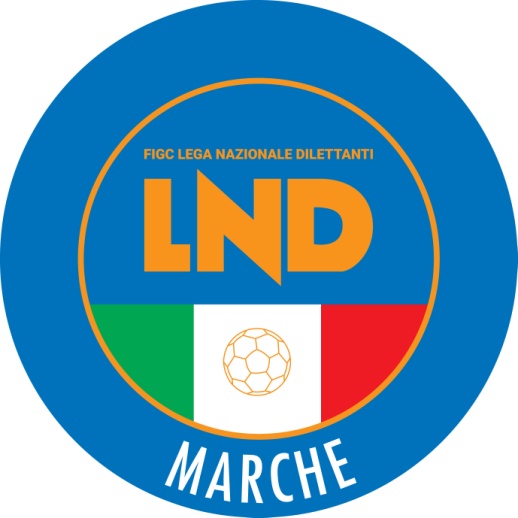 Federazione Italiana Giuoco CalcioLega Nazionale DilettantiCOMITATO REGIONALE MARCHEVia Schiavoni, snc - 60131 ANCONACENTRALINO: 071 285601 - FAX: 071 28560403sito internet: www.figcmarche.it                         e-mail: crlnd.marche01@figc.itpec: marche@pec.figcmarche.itCARBONI NICOLO(MOIE VALLESINA A.S.D.) CANULLI VALENTINO(MOIE VALLESINA A.S.D.) BARBONI FILIPPO(CASTELBELLINO CALCIO) LIPPOLIS LUIGI(SASSOFERRATO GENGA) CROCE EMANUELE(AZZURRA SBT) TITTARELLI NICOLA(CINGOLANA SAN FRANCESCO) GAETANI FILIPPO(AZZURRA SBT) MORETTI ALFONSO ROBERTO(PIANE MG) CORNA TOMMASO(SETTEMPEDA A.S.D.) LATINI WALTER(SETTEMPEDA A.S.D.) ROMAGNOLI EMANUELE(URBIS SALVIA A.S.D.) OTTAVIANI MICHAEL(VIGOR MONTECOSARO CALCIO) Squadra 1Squadra 2A/RData/OraImpiantoLocalita' ImpiantoIndirizzo ImpiantoATLETICO AZZURRA COLLIVALDICHIENTI PONTER16/11/2022 17:30144 COMUNALE COLLE VACCAROCOLLI DEL TRONTOVIA COLLE VACCAROJESILMV URBINO CALCIOR16/11/2022 19:0046 COMUNALE "PACIFICO CAROTTI"JESIVIALE CAVALLOTTI 39Squadra 1Squadra 2A/RData/OraImpiantoLocalita' ImpiantoIndirizzo ImpiantoATLETICO MONDOLFOMAROTTAVIGOR CASTELFIDARDO-O ASDA16/11/2022 14:30431 COMUNALE "LONGARINI-LUCCHETTI"MONDOLFOVIA DELLO SPORTCAGLIESE CALCIOGABICCE GRADARAA16/11/2022 14:30392 COMUNALE "CAMPO N. 1"CANTIANOSTR. PER CHIASERNAMONTURANO CALCIOATLETICO CENTOBUCHIA16/11/2022 20:00195 COMUNALE VIA OLIMPIADIMONTE URANOVIA OLIMPIADIPOTENZA PICENACIVITANOVESE CALCIOA16/11/2022 20:30331 "FAVALE SCARFIOTTI SKORPION"POTENZA PICENAVIA CAPPUCCINI  Il Segretario(Angelo Castellana)Il Presidente(Ivo Panichi)